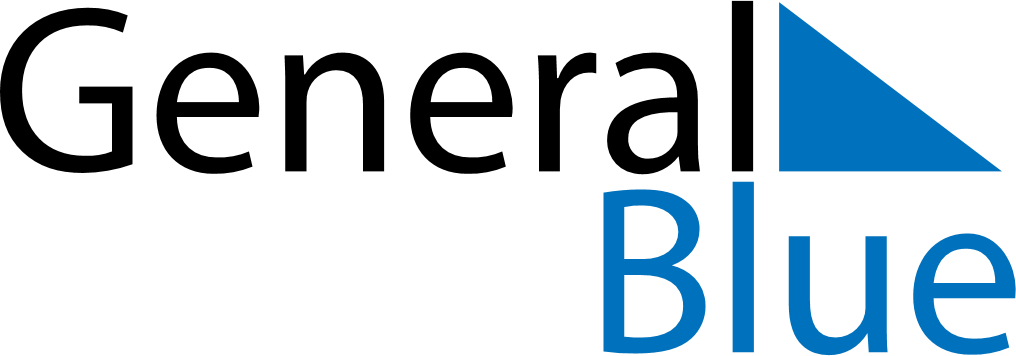 April 2030April 2030April 2030Costa RicaCosta RicaMondayTuesdayWednesdayThursdayFridaySaturdaySunday1234567891011121314Gesta Heroica de Juan Santamaría15161718192021Maundy ThursdayGood FridayEaster Sunday222324252627282930